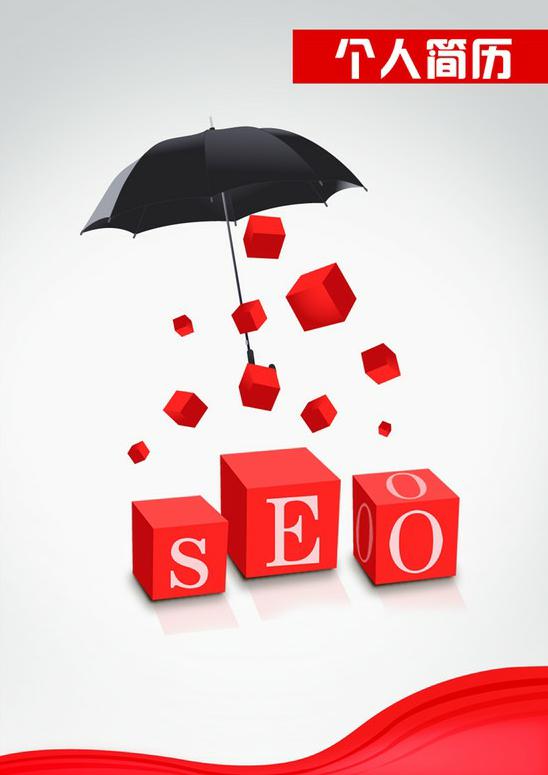 姓名：胡积欢联系电话：13471609130RESUME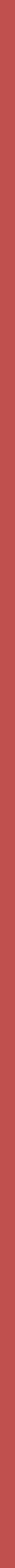 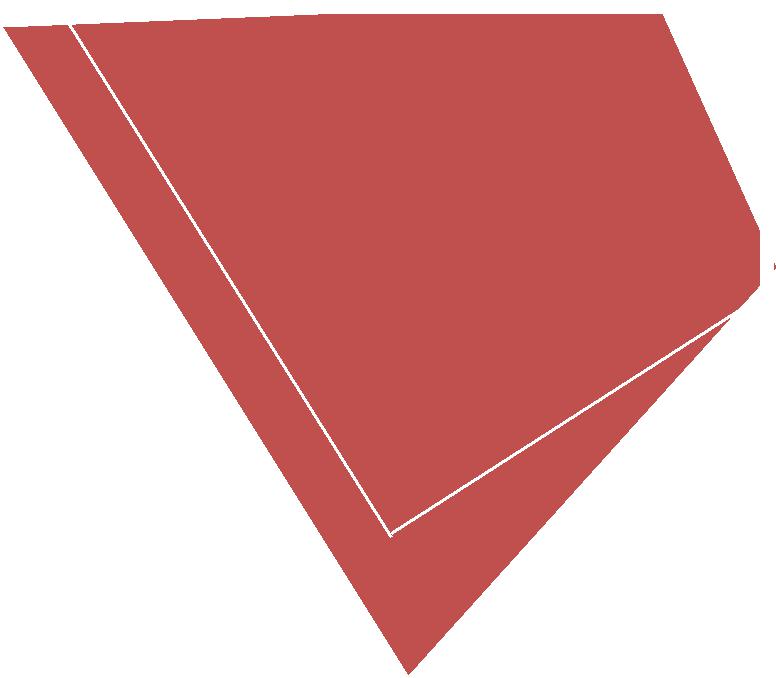 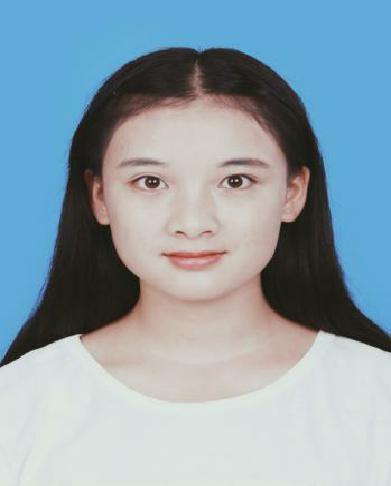 广西电视台求职意向:实习记者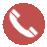 13471609130 广西壮族自治区崇左市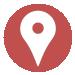  2314730540@qq.com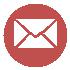 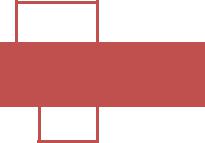 基本资料 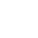 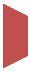 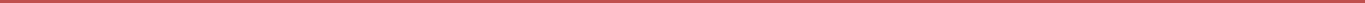 教育背景 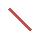 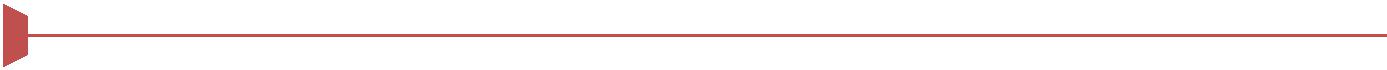 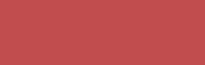 学校： 广西民族师范学院	专业： 新闻学（本科）主修课程： 新闻学 传播学 媒介经营管理 摄影摄像 影视编导获得荣誉：2018年全国大学生英语竞赛三等奖文学与传媒学院第二届广告设计大赛三等奖所获证书：计算机二级	教师资格证（思想政治、高中）普通话二级甲等	英语四级工作经验 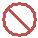 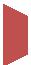 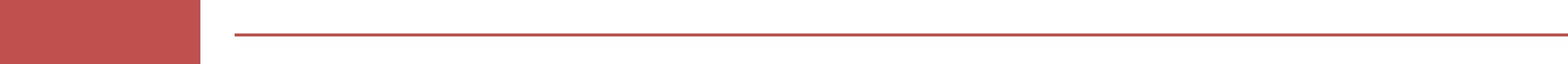 2018年 01月—2018年 2月	彩虹桥志愿者服务（司法局）主要负责文件的归类和整理、协助司法局人员调解纠纷、宣传相关法律法规、撰写新闻稿件2016年 7月—2016年 9月	广西电视台实习主要负责新闻栏目的拍摄以及后期制作、撰写新闻稿件、认真细致的编辑稿件，参加评刊活动，对栏目设置等提出合理化建议2017年 1月—2017年 2月	河池市高级中学主要负责学生档案的整理，规划，制作课件并完成教学授课工作。辅导学生完成作业、批改作业。与学生沟通交流，走入学生的情感世界，通过交流了解学生的学习能力水平。2019年 5月 6日—2019年 7月 6日	崇左市人民广播电视台主要负责新闻稿件的撰写、外出采访、跟踪拍摄；新闻视频的后期拼接、剪辑制作。在这期间，本人深入的了解了电视台的日常运营以及主要工作内容，学到了许多实用的技术，例如：撰写新闻稿件、新闻编辑排版、采访沟通以及影视文案写作等。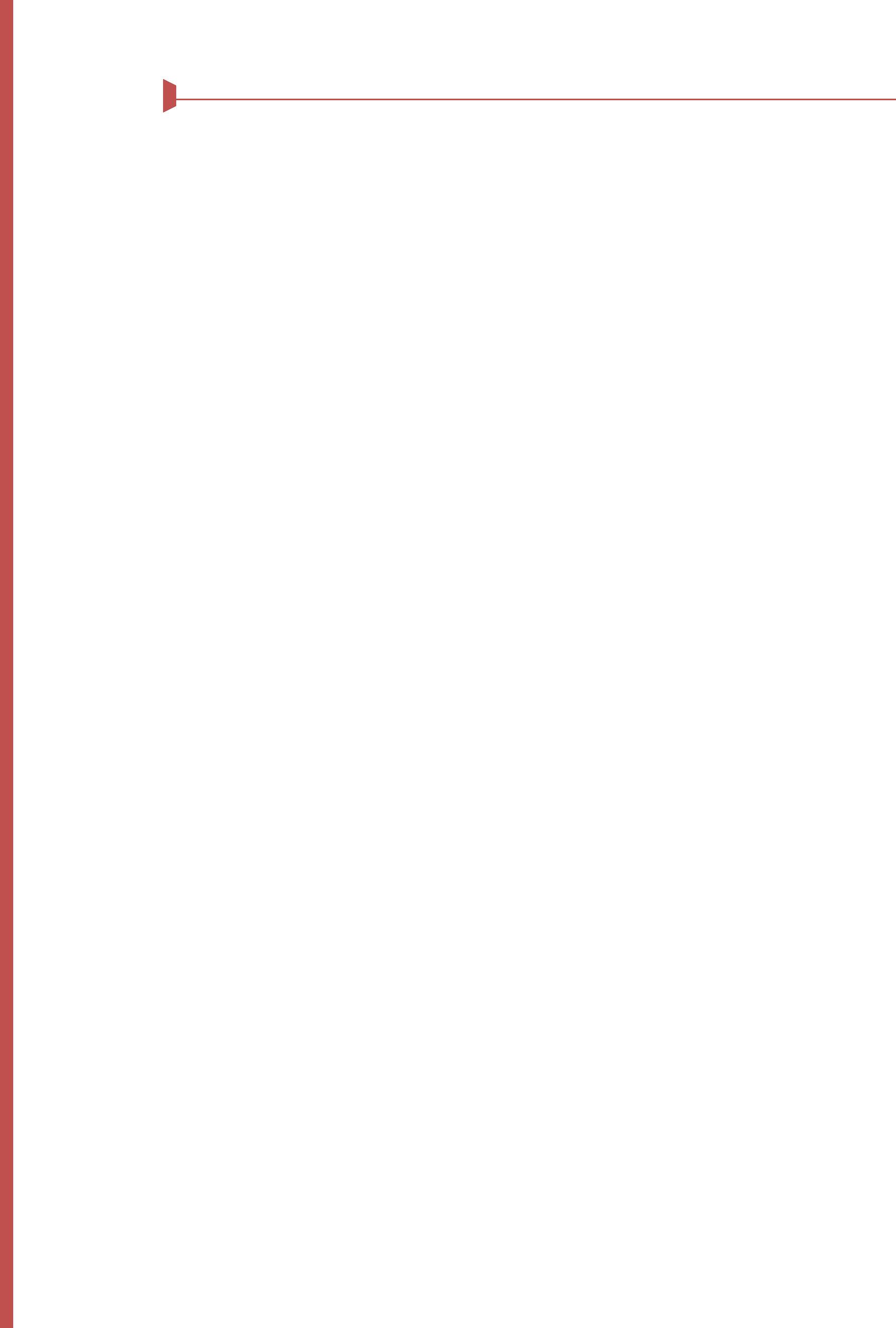 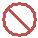 本人广西民族师范学院新闻学毕业，在校期间积极学习相关课程，有一定的知识理论积累；同时，本人也在课余时间积极学习摄影摄像技术以及图片处理、视频剪辑等，能熟练使用 PS、EDEUS、方正飞腾等相关图片处理、视频剪辑、新闻排版等软件。此外，本人对微信公众号的内容编辑、排版等也有一定的技能。本人有责任心、执行能力强，热爱本职工作，有良好的沟通能力及协调能力。肯吃苦耐劳，勇于进取。如能加入贵公司，本人将全力以赴。兴趣爱好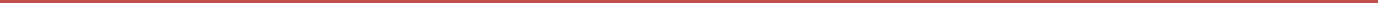 个人评价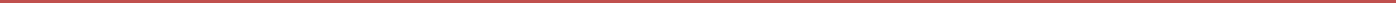 本人性格热情开朗，待人友好，为人诚实谦虚。工作勤奋，认真负责，能吃苦耐劳，尽职尽责，有耐心。具有亲和力，平易近人，善于与人沟通。忠实诚信,讲原则，说到做到，决不推卸责任；有自制力，做事情始终坚持有始有终，从不半途而废；肯学习,有问题不逃避,愿意虚心向他人学习；自信但不自负,不以自我为中心；愿意以谦虚态度赞扬接纳优越者,权威者；会用 100%的热情和精力投入到工作中。为人诚恳,性格开朗,积极进取,适应力强、勤奋好学、脚踏实地，有较强的团队精神,工作积极进取,态度认真。在平时学校生活中，做过很多兼职。例如：家教、电话访问员、酒楼服务员、派传单、问卷调查，还到工厂打过暑期工，亲身体会了各种工作的不同运作程序和处事方法，锻炼成了吃苦耐劳的精神，并从工作中体会到乐趣，尽心尽力。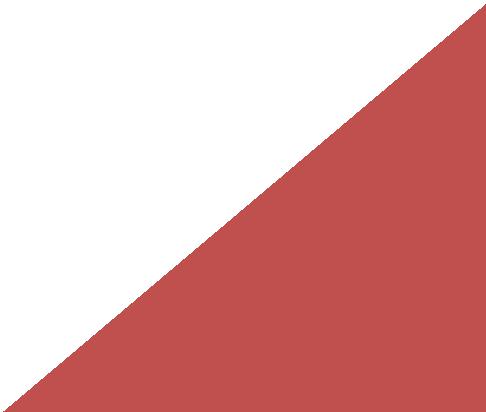 四年的大学生涯，让我的组织协调能力、管理能力、应变能力等大大提升，使我具备良好的心理素质，让我在竞争中拥有更大的优势，让我在人生事业中走得更更远。大学期间主要学科成绩一览表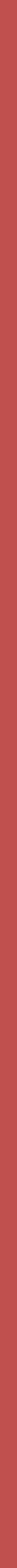 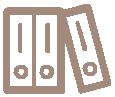 在校期间作品集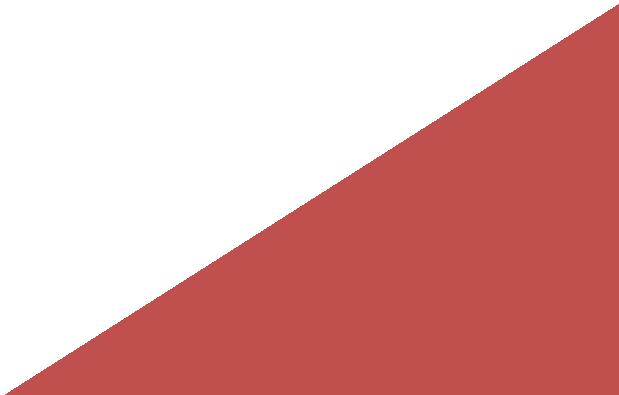 自荐信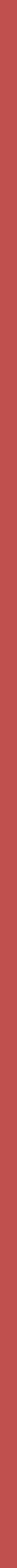 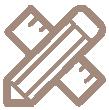 尊敬的面试官：您好！首先感谢您在百忙之中浏览我的自荐信。我是广西民族师范学院新闻学专业的应届毕业生。即将面临就业的选择，我十分想到贵公司任职，希望与贵公司的同事们携手并肩，共创事业辉煌。经过大学四年的锻炼，我的整体素质有了较大的提高。在大学里，我努力学习专业知识，刻苦钻研，在班上成绩处于中等上游水平。在校期间，我不仅努力学习，而且注重培养自己的团队意识，具有一定的工作能力和组织协调能力。此外我还具有较强的责任心，能吃苦耐劳、诚实、自信、敬业；具备持之以恒的毅力，并能脚踏实地的办好每一件事情。善于学习，独立思考，踏实严谨，勇担责任，是大学学习生活带给我的财富。但我在大学最大的收获还是有了很强的自学能力，懂得了做人的道理，拥有了健康向上的心态。我相信“一分耕耘，一分收获”，我也相信没有付出就一定不会有收获。在大学几年的学习和实践过程中，我充分认识到不论是从事什么工作，踏实肯干的精神，坚韧不拔的意志，团结合作的协作精神都是必不可少的，而这些方面恰恰是我在学习过程中注重锻炼和发展的，在以后的工作中，无论从事何种职业，它们也必将得到发挥和发展。我深知四年时间是短暂的，所学的知识是有限的，学校培养的仅仅是一种思维方式和学习方法，总之，在大学期间我以饱满的热情，用知识武装自己，充实自己，使自己能够胜任许多的工作，真正做到游刃有余。过去并不代表未来，勤奋才是真实的内涵。对于实际工作我相信，凭我的知识和能力、热情与毅力、诚恳与敬业，定能很快适应贵单位的环境，胜任自己的工作我能很快的适应工作坏境，熟悉业务，并且在工作中不断学习，不断完善自己，做好本职工作。期待能得到您的回音！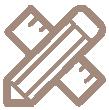 自荐人：胡积欢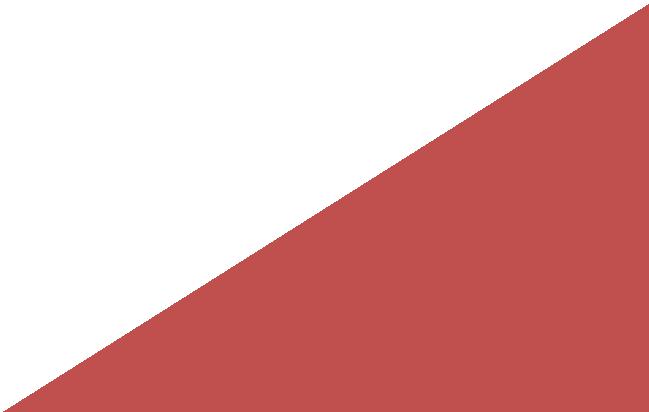 2019年 5月 3日姓名：胡积欢出生年月：1997-10-14出生年月：1997-10-14性别：女求职意向：实习记者求职意向：实习记者毕业学校：广西民族师范学院毕业学校：广西民族师范学院专业：新闻学政治面貌：共青团员政治面貌：共青团员籍贯：广西河池学历：本科掌握技能能熟练应用 Office办公软件能熟练应用 Office办公软件具有良好的沟通协作能力能熟练的使用 PS、EDEUS等软件能熟练的使用 PS、EDEUS等软件对新媒体技术有一定的了解能熟练使用摄像机、单反等能熟练使用摄像机、单反等了解微信公众号的排版编辑浏览网页、收集信息摄像摄影读书、看杂志电视剧、电影、美剧广告设计唱歌、学习语言运动健身旅游观光写作科目大学英语基础写作新闻学概论思想道德修养分数85828182科目中外新闻史中国近现代史计算机基础大学英语 2分数86797693学科马克思主义摄影基础毛泽东思想新闻采访分数79998787学科影视鉴赏应用文写作新闻摄像广播电视概论分数87948985学科新闻作品导读媒介素养新闻法规出镜现场报道分数84899088学科平面设计传播学新媒体概论新闻编辑实务分数86888686醉美民闻 162醉美民闻 162微信公众号2019年 4月 14日（期）2018年 11月 8日期2018年 6月 15日（期）2017年 10月 18日（期）链接：htps://pan.baidu.com/s/1OGXLK3YhANuchuCx0So3Ow链接：htps://pan.baidu.com/s/1OGXLK3YhANuchuCx0So3Ow提取码：s7ju（视频）视频/图片类链接：htps://pan.baidu.com/s/1QOziSj-X1G5C-h-B5KSWqA链接：htps://pan.baidu.com/s/1QOziSj-X1G5C-h-B5KSWqA提取码：ick6（图片）